Департамент образования города МосквыГосударственное бюджетное общеобразовательное учреждение города Москвы«Многопрофильная школа № 1577»Методическое объединение для воспитателей  на тему: «Преемственность дошкольного и начального уровней образования. Формирование системы универсальных учебных действий – приоритет непрерывного образования»Москва, 2018 год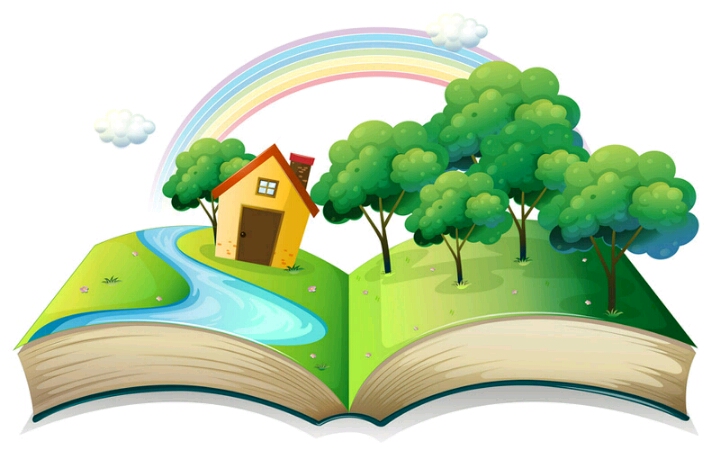 Адрес: Ярославское шоссе дом 8, корпус 3Проезд: Метро: ВДНХ, автобус № 903, №136, №789, №244; троллейбус №76, остановка Полиграфический колледжПрограмма: